The Children’s Guild DC Charter School Board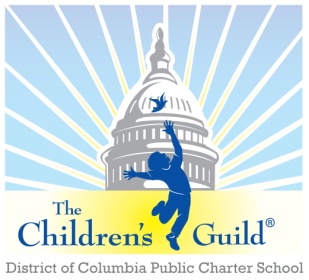 Date:  	Monday, February 13, 2023Time:  	6 – 8 p.m.Place:  	Zoom	Meeting MinutesCall to Order – Mr. Seabrooks The Children’s Guild D.C Charter School Board meeting was called to order at 6:05 p.m.
Public Comment – Mr. Seabrooks
Mr. Seabrooks’ no public comment Approval of Minutes – Mr. Seabrooks The meeting minutes from August 8, 2022 and October 3, 2022 were not reviewed due to quorum. An emergency meeting will be held.FY22 and Current Period Financial Report – Mr. ZimmermanMr. Zimmerman reported:Total school year tuition is running approximately $433k behind due to lower than budgeted enrollment both overall and for SPED.Expenses are unfavorable to budget by $50k through 1H.Principal’s Report – Mr. Daniels, Mr. Medley, Dr. Jackson, Mrs. CarterTCGDC Designing Excellence:Currently testing ELA MOY i-READY17% of students are on track to meet growth so far, this yearInstructional Shifts from iReadySmall group instruction is now needs-basedMath and ELA Interventionists are pulling red groups twice a week (formerly once)Short cycle assessments will occur every week (instead of every other week)Math Instructional Coach will internalize lesson plans with math teachers and provide time for lesson plan rehearsalSmall Group Instruction mode will be “what, how, why”: “what are we learning, how are we going to do it, and why”. Students will need to recall what, how, and why during small group instruction (student internalization)School Culture Report: DecemberFeed over 40 families with turkeys and food bagsEvery student left school with a gift for the holidaysCollected well over 60 new and gently used coats and made sure everyone had a coat to bring in the new year.Thank you to our generous board members who donated this holiday season!We have a family that we put up in a hotel for the holiday season because they were living in a home with no heat, gas, or running water. Gift cards were purchased to help mom buy food and necessities.School Culture Report: JanuaryAll staff returned from the holiday on time and only a couple of students tested positive for CovidOur continued partnership with Howard University Television took our 5th grade students on another field trip to the African American History Museum SPED Report:SPED Levels: Level 1 - 14, Level 2 – 4, Level 3 – 0, Level 4 – 86, Total 104Introduction of new members Ms. Myesha Holmes and Ms. Ladayta ArtisBoard Membership- Mr. SeabrooksMr. Seabrooks and Mr. Johnson will meet to come up with ideas to find and bring on new membersMarketing and Branding for Recruitment Window- Mr. TurnerAdmissions Report Total K-8: 207, Covid was a major impact to admissions numbersUpcoming eventsOpen house February 16Open House March 17Spring Fling April 29SY 2023-24 Lottery Key DatesDecember 10, 2022 – Virtual EdFEST – the annual public-school fairDecember 12, 2023 – Lottery application opensFebruary 1, 2023 – Application deadline (Grades 9-12)March 1, 2023 - Application deadline (PK3 – Grade 8)March 31, 2023 – Lotter results are availableMay 1, 2023 – Enrollment deadline for matched studentsCommittee Reports – Mr. Seabrooks
Governance Committee – Michael CurranNo updatesMarketing, Enrollment, Finance & Facilities Committee (MEFF) – Ms. Lusane (Chair)No updatesParent Engagement, Academic Excellence & Compliance Committee (PEAC)No updates – working on getting a new Chair for this committeeOther Business – Mr. SeabrooksNo other businessAdjourn – Mr. SeabrooksThe Children’s Guild D.C. Charter School meeting was adjourned at 7:13 p.m.AttendeesThe Children’s Guild StaffRobert SeabrooksYolanda LusaneAngelo WongMyesha HolmesLadayta ArtisHughes JohnsonCrystal SmithChris ZimmermanBrandon TurnerBryan DanielsDr. Tanna JacksonFranchesca CarterFrancis Medley